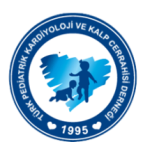 TÜRK PEDİATRİK KARDİYOLOJİ VE KALP CERRAHİSİ DERNEĞİÜYE BİLGİ FORMUTÜRK PEDİATRİK KARDİYOLOJİ VE KALP CERRAHİSİ DERNEĞİÜYE BİLGİ FORMUAdı SoyadıT.C. Kimlik Numarası / Doğum TarihiÇalışmakta olduğu Kurum PozisyonuÇalışmakta olduğu Kurum PozisyonuUnvanı ve Aldığı Yıl* (Yan Dal Asistanı ise Başlama Tarihi yazılacaktır)Son Uzmanlık Aldığı Kurum Bitirme YılıSon Uzmanlık Aldığı Kurum Bitirme YılıYan Dal Uzmanlık Alanı**Ana Dal Uzmanlık alanıMezun Olduğu Fakülte Mezuniyet Yılı Mezun Olduğu Fakülte Mezuniyet Yılı İş AdresiEv AdresiE-Posta Adresi-1E-Posta Adresi-2Mobil Telefon Numarasıİş Telefonu Numarası*Prof., Doç., Uzman veya Yan Dal Asistanı**Çocuk Kardiyolojisi, Çocuk Kalp Cerrahisi veya Diğer *Prof., Doç., Uzman veya Yan Dal Asistanı**Çocuk Kardiyolojisi, Çocuk Kalp Cerrahisi veya Diğer 